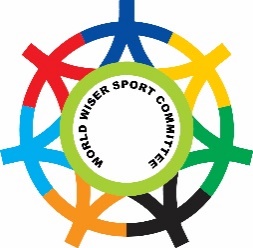 World Wiser Sport Committee “Group Member” Application Form(Page 1 of 2) New Group Member Current Group Member **for changing or updating information onlyDate of Filing New Group Member Current Group Member **for changing or updating information only*For WWSC use only*For WWSC use only New Group Member Current Group Member **for changing or updating information onlyMember ID #*Name of The Wiser Organization and Its Located Country or Region：Name of The Wiser Organization and Its Located Country or Region：Name of the Wiser OrganizationCountry or RegionContact Information of The Organization’s Director：Contact Information of The Organization’s Director：NAMENAMEFIRST NAMEFIRST NAMELAST NAMELAST NAMELAST NAMEGENDER Male Male Male Female FemaleSTREET ADDRESSCITYSTATE/PROVINCESTATE/PROVINCEZIP CODECOUNTRYCOUNTRYPHONEMOBILEOTHEROTHEREMAILFAXFAXThe World Wiser Sport Committee (WWSC) is a non-profit organization legally established in the United States for public benefit. It is the highest, most authoritative Wiser sport organization in the world. I hereby submit this application form on behalf of our organization to voluntarily apply for becoming its group member. Our organization is a legally established Wiser sport organization registered with the government of our locality. We are willing to abide by WWSC’s principles and policies, agrees with its mission and goal. We will follow the WWSC-published Wiser Sport Rules and strive to promote the Wiser sport under WWSC’s leadership. We hope that, through playing Wiser, all people in the world can eliminate their illness, delay their aging process, improve their physical and mental health, enhance their wisdom, make new friends, elevate their morality, and thereby advance peace and happiness to all of mankind.The World Wiser Sport Committee (WWSC) is a non-profit organization legally established in the United States for public benefit. It is the highest, most authoritative Wiser sport organization in the world. I hereby submit this application form on behalf of our organization to voluntarily apply for becoming its group member. Our organization is a legally established Wiser sport organization registered with the government of our locality. We are willing to abide by WWSC’s principles and policies, agrees with its mission and goal. We will follow the WWSC-published Wiser Sport Rules and strive to promote the Wiser sport under WWSC’s leadership. We hope that, through playing Wiser, all people in the world can eliminate their illness, delay their aging process, improve their physical and mental health, enhance their wisdom, make new friends, elevate their morality, and thereby advance peace and happiness to all of mankind.The World Wiser Sport Committee (WWSC) is a non-profit organization legally established in the United States for public benefit. It is the highest, most authoritative Wiser sport organization in the world. I hereby submit this application form on behalf of our organization to voluntarily apply for becoming its group member. Our organization is a legally established Wiser sport organization registered with the government of our locality. We are willing to abide by WWSC’s principles and policies, agrees with its mission and goal. We will follow the WWSC-published Wiser Sport Rules and strive to promote the Wiser sport under WWSC’s leadership. We hope that, through playing Wiser, all people in the world can eliminate their illness, delay their aging process, improve their physical and mental health, enhance their wisdom, make new friends, elevate their morality, and thereby advance peace and happiness to all of mankind.The World Wiser Sport Committee (WWSC) is a non-profit organization legally established in the United States for public benefit. It is the highest, most authoritative Wiser sport organization in the world. I hereby submit this application form on behalf of our organization to voluntarily apply for becoming its group member. Our organization is a legally established Wiser sport organization registered with the government of our locality. We are willing to abide by WWSC’s principles and policies, agrees with its mission and goal. We will follow the WWSC-published Wiser Sport Rules and strive to promote the Wiser sport under WWSC’s leadership. We hope that, through playing Wiser, all people in the world can eliminate their illness, delay their aging process, improve their physical and mental health, enhance their wisdom, make new friends, elevate their morality, and thereby advance peace and happiness to all of mankind.The World Wiser Sport Committee (WWSC) is a non-profit organization legally established in the United States for public benefit. It is the highest, most authoritative Wiser sport organization in the world. I hereby submit this application form on behalf of our organization to voluntarily apply for becoming its group member. Our organization is a legally established Wiser sport organization registered with the government of our locality. We are willing to abide by WWSC’s principles and policies, agrees with its mission and goal. We will follow the WWSC-published Wiser Sport Rules and strive to promote the Wiser sport under WWSC’s leadership. We hope that, through playing Wiser, all people in the world can eliminate their illness, delay their aging process, improve their physical and mental health, enhance their wisdom, make new friends, elevate their morality, and thereby advance peace and happiness to all of mankind.The World Wiser Sport Committee (WWSC) is a non-profit organization legally established in the United States for public benefit. It is the highest, most authoritative Wiser sport organization in the world. I hereby submit this application form on behalf of our organization to voluntarily apply for becoming its group member. Our organization is a legally established Wiser sport organization registered with the government of our locality. We are willing to abide by WWSC’s principles and policies, agrees with its mission and goal. We will follow the WWSC-published Wiser Sport Rules and strive to promote the Wiser sport under WWSC’s leadership. We hope that, through playing Wiser, all people in the world can eliminate their illness, delay their aging process, improve their physical and mental health, enhance their wisdom, make new friends, elevate their morality, and thereby advance peace and happiness to all of mankind.My signature below indicates that my organization’s agreement with the above statement and disclaims that all information provided in this form is true and correct.My signature below indicates that my organization’s agreement with the above statement and disclaims that all information provided in this form is true and correct.My signature below indicates that my organization’s agreement with the above statement and disclaims that all information provided in this form is true and correct.My signature below indicates that my organization’s agreement with the above statement and disclaims that all information provided in this form is true and correct.My signature below indicates that my organization’s agreement with the above statement and disclaims that all information provided in this form is true and correct.My signature below indicates that my organization’s agreement with the above statement and disclaims that all information provided in this form is true and correct.,Signature (by Authorized Representative of the Applying Organization)DateDateLast revised 01/09/2017Last revised 01/09/2017Last revised 01/09/2017Last revised 01/09/2017Last revised 01/09/2017Last revised 01/09/2017World Wiser Sport Committee “Group Member” Application FormWorld Wiser Sport Committee “Group Member” Application FormWorld Wiser Sport Committee “Group Member” Application FormWorld Wiser Sport Committee “Group Member” Application Form(Page 2 of 2)(Page 2 of 2)Please briefly describe the overall status of your organization in developing the Wiser sport and the Wiser contests and activities held: (For more space, please type or write on blank sheets and attach to this form)Please briefly describe the overall status of your organization in developing the Wiser sport and the Wiser contests and activities held: (For more space, please type or write on blank sheets and attach to this form)Please briefly describe the overall status of your organization in developing the Wiser sport and the Wiser contests and activities held: (For more space, please type or write on blank sheets and attach to this form)Please briefly describe the overall status of your organization in developing the Wiser sport and the Wiser contests and activities held: (For more space, please type or write on blank sheets and attach to this form)Please briefly describe the overall status of your organization in developing the Wiser sport and the Wiser contests and activities held: (For more space, please type or write on blank sheets and attach to this form)Please briefly describe the overall status of your organization in developing the Wiser sport and the Wiser contests and activities held: (For more space, please type or write on blank sheets and attach to this form)Briefly describe your organization’s future development plan (For more space, please type or write on blank sheets and attach to this form)Briefly describe your organization’s future development plan (For more space, please type or write on blank sheets and attach to this form)Briefly describe your organization’s future development plan (For more space, please type or write on blank sheets and attach to this form)Briefly describe your organization’s future development plan (For more space, please type or write on blank sheets and attach to this form)Briefly describe your organization’s future development plan (For more space, please type or write on blank sheets and attach to this form)Briefly describe your organization’s future development plan (For more space, please type or write on blank sheets and attach to this form)Last revised 01 /09/2017Last revised 01 /09/2017Last revised 01 /09/2017Last revised 01 /09/2017Last revised 01 /09/2017Last revised 01 /09/2017